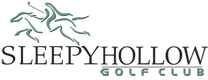 2022-2023 Room Rental Rates*50% deposit is required to guarantee reservation on calendar *please see User Agreement for all event information *F&B = Food and Beverage Service *Anderson Room Monday rental approval will be based on event details RoomRateMember RateOccupancyAvailability Anderson$500 – Tues- Sun$750 - Monday$400 / Tues-Sun$600 – Monday110 w/ dance floor / 130 withoutTues-Sunday*Monday by request onlyMukesh$150 – no F&B service / $300 w/ F&B service$120 – no F&B service / $240 w/ F&B serviceUp to 40 people w/ F&B serviceTues-SundayLounge$200 – F&B service required$160No more than 30 peopleTues-SundayUncovered balcony$300 – F&B service required$240120 peopleTues-Sunday